Celebrating 21 Years of the Walled Kitchen Gardens NetworkRetrospective & Renaissance - revival of the Walled Kitchen GardenThe Forum will take place on: 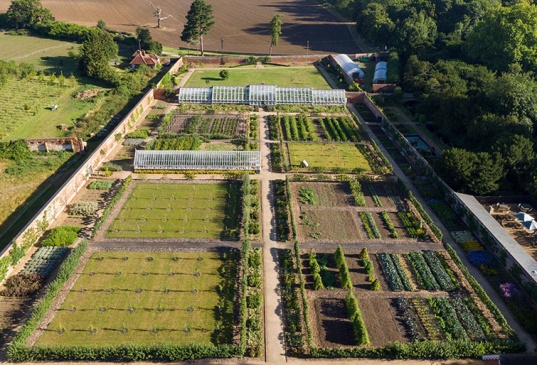 Friday 14th Oct.   Audley End 10:00am – 5:00pm registration from 9:00amSaturday 15th Oct. visits to other walled kitchen gardens 10:00 – 4:00Times may be subject to slight changeTickets for both days: £150 - Saturday only: £85, Sunday only: £65Tickets will include: talks, lunch & refreshments on both days, entry and tours of gardens.Name: …..Address: ….Email: …..                                                                                        Telephone: …..Organisation/Garden/other: …..I am/we are members of:  National Trust              RHS               English HeritageI/we would like to book       ……         place(s) for the WKGN Forum 2022, Audley EndBoth days:  yes/no         Friday only:  yes/no        Saturday only:  yes/noPlease send online payment to: Walled Kitchen Gardens Network     sort code 20-53-22     acct. no. 80691658 Complete and return form to: lucypitman@virginmedia.com or send to the address belowIf you require an invoice, or for payments not online, please contact us